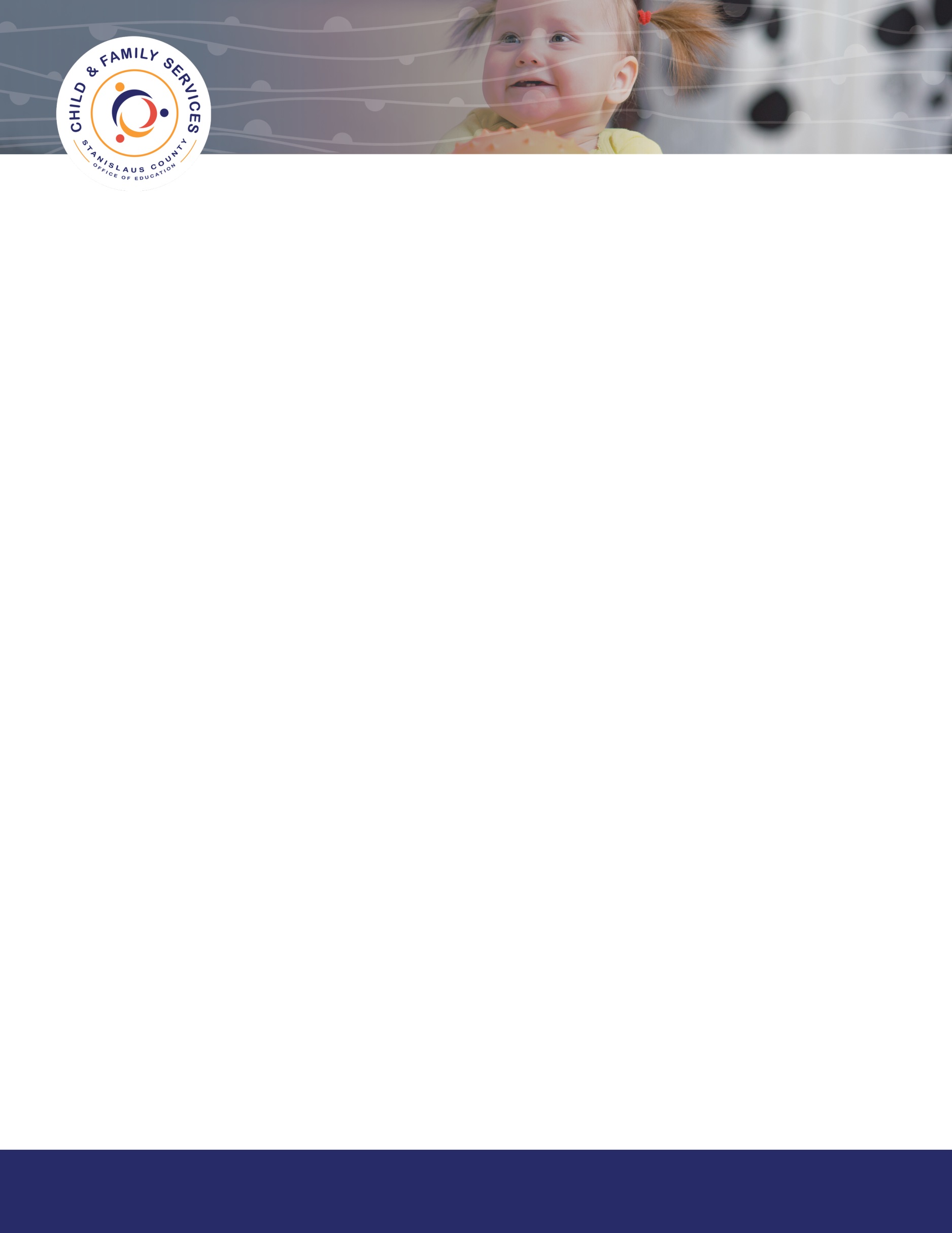 INFORMACIÓN DE ASISTENCIA PÚBLICA PARA PROGRAMAS ESTATALES Y HEAD STARTFamilias que reciben CalWORKs Cash Aid, también conocido como TANF, son elegibles para recibir los servicios de Head Start y programas de cuidado infantil subsidiados por el estado. Los solicitantes deben mostrar su Pasaporte a Servicios para comprobar que actualmente reciben CalWORKs Cash Aid. Aquellos solicitantes que han optado por no solicitar asistencia pública, pero que potencialmente son elegibles para recibir servicios de cuidado infantil, deberán presentar una carta de una Agencia de Servicios Comunitarios como prueba de elegibilidad. Visite www.C4yourself.com para registrarse y abrir una cuenta en línea. Este proceso tarda aproximadamente 5 días.  Animamos a todas las familias que reciben beneficios a registrarse y obtener una cuenta en línea para que la información sobre sus beneficios pueda consultarse de manera más fácil y en cualquier momento.     Para solicitar u obtener un Pasaporte a Servicios el mismo día visite una Agencia de Servicios Comunitarios. Los horarios de oficinas típicamente son de lunes a viernes de 8:00am-5:00pm. Por favor tome en cuenta que algunos lugares cierran durante la hora del almuerzo de12:00pm-1:00pm.Si un niño es elegible para o sería potencialmente elegible para CalWORKs (ayuda en efectivo) califica automáticamente para el programa Head Start. Dentro de California, un pariente que no es padre (guardián) puede ser elegible para ayuda en efectivo como un pariente no-necesitado. Si usted es un guardián y le gustaría ver si usted califica si acepta o no la ayuda en efectivo, visite una de las ubicaciones mencionadas anteriormente. Si usted acepta la ayuda en efectivo, por favor proporcione la prueba. Si califica; sin embargo, elije no aceptar ayuda en efectivo, solicite una carta indicando que usted es elegible para CalWORKs (ayuda en efectivo); sin embargo, han optado por no aceptarlo.OBTENGA SU PASPORTE PARA SERVICIOS EN LÍNEA (BENEFICIARIOS ACTUALES)EN PERSONA (NUEVO SOLICITANTE O BENEFICIARIO ACTUAL)Oficina Principal251 E. Hackett Road
Modesto CA 95358Scenic en Modesto1030 Scenic Drive
Modesto CA 95350Hughson2413 3rd Street
Hughson CA 95326West Modesto Community Center401 E Paradise Road Bldg. #4
Modesto CA 95351CSA Turlock
101 Lander Avenue
Turlock CA 95380Westside Community Center
66 N. El Circulo
Patterson CA 95363East County Service Center	1405 West F St. Suite #1
Oakdale CA 95361NOTA SOBRE TUTORES 